Vážení, zveme Vásve čtvrtek 20. listopadu 2014 v 13:00na tiskovou konferenci  primátora hl. m. Prahy Tomáše Hudečkaaradní hl. m. Prahy Evy Vorlíčkové.Hlavním tématem bude zpráva o exhumaci a vyzvednutí ostatků P. Josefa Toufara, uložených na hřbitově v Praze – Ďáblicích a informace o dalším postupu. Tiskové konference se dále zúčastní:Mgr. Miloš Doležal, spisovatel, redaktor, iniciátor projektu Doc. PhDr. Tomáš Petráček, Ph.D., Th.D., Biskupství královéhradecké, postulátor beatifikačního procesu P. Josefa ToufaraMgr. Jan Havrda, archeolog, vedoucí oddělení archeologických výzkumů, Národní památkový ústavRNDr. Petr Velemínský, Ph. D., vedoucí antropologického oddělení, Národní muzeumHosté: Ing. Jitka Cvetlerová, praneteř Josefa Toufara PhDr. Jaroslav Podliska, Ph. D., vedoucí odboru archeologie, Národní památkový ústavMgr. Martin Červený, ředitel Správy pražských hřbitovůTK se uskuteční v Tiskovém centru Magistrátu hl. m. Prahy (Nová radnice, Mariánské nám. 2, Praha 1, 1. patro, č. dv. 123)Prosíme, potvrďte svou účast do čtvrtečních 10.00 hodin na adresu petra.hruba@praha.eu.Kontakt pro média:Radka Prošková, koordinátorka projektu tel.: 608 274 417, radka.proskova@gmail.comV Praze 19. 11. 2014HLAVNÍ MĚSTO PRAHA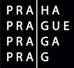 PozvánkaMAGISTRÁT HLAVNÍHO MĚSTA PRAHYOddělení komunikaceMgr. Petra Hrubá  Mediacentrum MHMPTisková mluvčí Magistrátu hl. m. PrahyTel.: 727 872 350, 236 002 080Fax: 236 007 096E-mail: petra.hruba@praha.eu   E-mail: mediacentrum@praha.euFacebook: www.facebook.com/praha.euMagistrát hl. m. Prahy, Mariánské nám. 2/2, 110 01  Praha 1Magistrát hl. m. Prahy, Mariánské nám. 2/2, 110 01  Praha 1